ВОПРОСЫ К ЭКЗАМЕНУпо дисциплине«Электрические и электронные компоненты устройств и систем»Зимний семестр 2023-2024 учебного годаСпециальность 1-39 03 01 Электронные системы безопасности(группа 113301)Классификация электрических и электронных компонентов устройств и систем; Эволюция развития электрических и электронных компонентов устройств и систем;Элементы навесного (объёмного) монтажа;Элементы печатного монтажа;Элементы поверхностного монтажа;Кристаллы интегральных микросхем;Использование электрических и электронных компонентов в устройствах и системах;Пассивные электрические и электронные компоненты;Активные электрические и электронные компоненты;Общие правила выбора и применения электрорадиоэлементов;Определение основных технических характеристик электрических и электронных компонентов по технической документации и с использованием Интернет-ресурсов;Характеристика надёжности (уровня качества) электрорадиоэлементов в зависимости от вида приёмки в условиях производства;Резисторы: классификация; Резисторы: конструкции и их разновидности;Резисторы: основные электрические параметры, эксплуатационно-технические характеристики;Резисторы: применение в устройствах;Резисторы: маркировка;Резисторы: сокращения, используемые для различных групп зарубежного и отечественного производства;Резисторы: УГО;Конденсаторы: классификация;Конденсаторы: конструкции и их разновидности;Конденсаторы: основные электрические параметры, эксплуатационно-технические характеристики;Конденсаторы: применение в устройствах;Конденсаторы: маркировка;Конденсаторы: сокращения, используемые для различных групп зарубежного и отечественного производства;Конденсаторы: УГО;Индуктивности, дроссели: классификация;Индуктивности, дроссели: конструкции и их разновидности;Индуктивности, дроссели: основные электрические параметры;Индуктивности, дроссели: эксплуатационно-технические характеристики;Индуктивности, дроссели: применение в устройствах;Индуктивности, дроссели: маркировка;Индуктивности, дроссели: сокращения, используемые для различных групп зарубежного и отечественного производства;Индуктивности, дроссели: УГО;Трансформаторы: классификация;Трансформаторы: конструкции и их разновидности;Трансформаторы: основные электрические параметры;Трансформаторы: эксплуатационно-технические характеристики;Трансформаторы: применение в устройствах;Трансформаторы: УГО;Переключатели, кнопки, тумблеры: классификация;Переключатели, кнопки, тумблеры: конструкции и их разновидности;Переключатели, кнопки, тумблеры: основные электрические параметры; Переключатели, кнопки, тумблеры: эксплуатационно-технические характеристики;Переключатели, кнопки, тумблеры: УГО;Реле: классификация, УГО;Реле: конструкции и их разновидности;Реле: основные электрические параметры;Реле: эксплуатационно-технические характеристики;Реле: применение в устройствах;Двигатели малой мощности: классификация, УГО;Двигатели малой мощности: конструкции и их разновидности;Двигатели малой мощности: основные электрические параметры;Двигатели малой мощности: эксплуатационно-технические характеристики;Соединители: классификация, УГО;Соединители: конструкции и их разновидности;Соединители: основные электрические параметры;Соединители: эксплуатационно-технические характеристики;Соединители: применение в устройствах;Электрические кабели, провода: классификация, УГО;Электрические кабели, провода: конструкции и их разновидности;Электрические кабели, провода: основные электрические параметры;Электрические кабели, провода: эксплуатационно-технические характеристики;Электрические кабели, провода: применение в устройствах;Элементы питания: классификация, УГО;Элементы питания: конструкции и их разновидности;Элементы питания: основные электрические параметры;Элементы питания: эксплуатационно-технические характеристики;Элементы питания: применение в устройствах;Пьезоэлектрические элементы: классификация, УГО;Пьезоэлектрические элементы: конструкции и их разновидности;Пьезоэлектрические элементы: основные электрические параметры;Пьезоэлектрические элементы: эксплуатационно-технические характеристики;Пьезоэлектрические элементы: применение в устройствах;Линии задержки: классификация УГО;Линии задержки: конструкции и их разновидности;Линии задержки: основные электрические параметры;Линии задержки: эксплуатационно-технические характеристики;Линии задержки: применение в устройствах;Элементы на ПАВ: конструкции и их разновидности, УГО;Элементы на ПАВ: основные электрические параметры;Элементы на ПАВ: эксплуатационно-технические характеристики;Элементы на ПАВ: применение в устройствах;Установочные изделия: конструкции и их разновидности;Установочные изделия: основные электрические параметры;Установочные изделия: эксплуатационно-технические характеристики;Установочные изделия: применение в устройствах;Вопросы разработал:Бересневич Андрей Игоревичмагистр технических наук,старший преподаватель кафедры ПИКС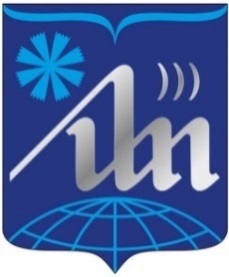 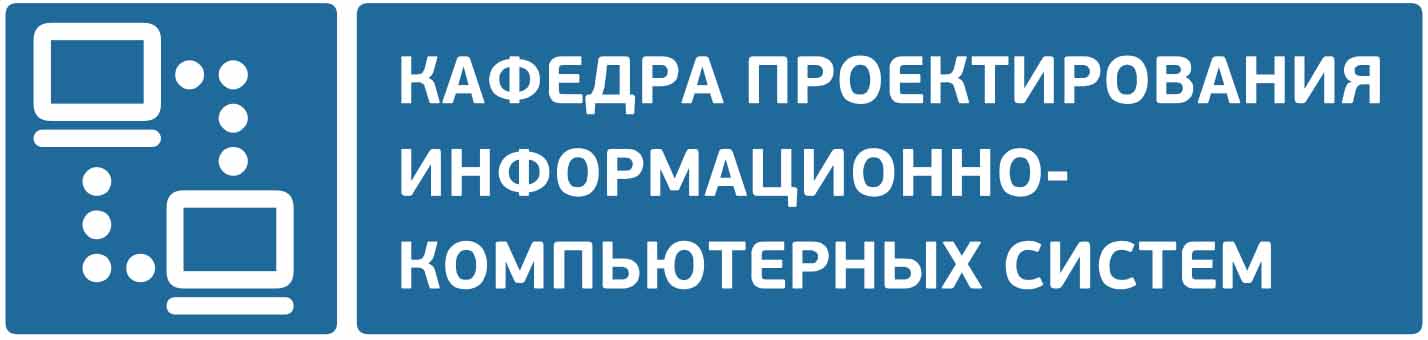 